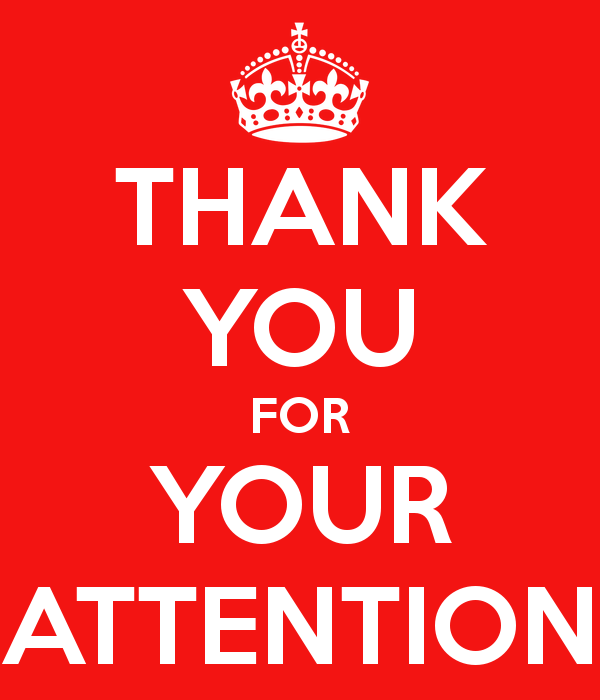 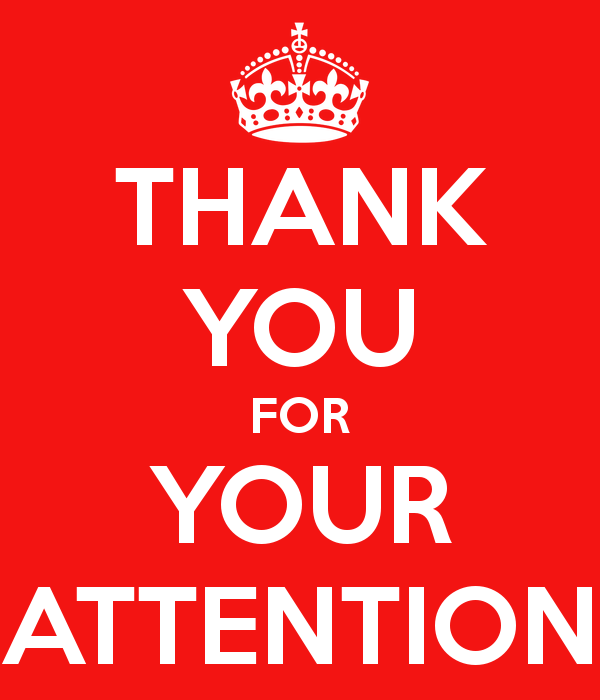 Rev. 7/2022		      Arnold Mill Elementary School ~ (770) 721-6470End of Day Transportation & After School ChangesIMPORTANT SCHOOL POLICIES ~ Please be aware of the following:*Use this form for ALL End-of-day transportation changes – Student to hand in to teacher in AM.*Transportation changes will NOT be accepted by email, phone, or text. DO NOT email, call, or text the teacher with changes. All changes made during the school day must be submitted to the office by FAX (770) 721-6370 or handed into the office personally by 1:30pm. Please call the office after sending a FAX to ensure we have received it!*BUS Transportation Policy: Students ride to and from their assigned stop only.  Students may not ride the bus to a friend’s house, even if they ride the same bus (County Policy)*NO student check-outs after 1:45pm. Please plan accordingly for all afternoon appointments.*********************************************************************************Date: _______________________Student Name: ____________________________________(One Student Per Form)			(First)			(Last)Homeroom Teacher: _______________________________		THIS WEEK Please Mark:		    This Week Only _____  or      Permanent Change _____* All ASP days must be pre-paid in order for your student to stay in ASPOr JUST FOR TODAY:_____ My child should stay in ASP today (Must PRE-PAY $12 / day / student)*Pay online with Credit Card or send payment in yellow envelope Cash or Check*ALL late requests for ASP (after 11am) will be charged the drop-in rate of $16.00 (County Policy)_____ My child will be Bus rider today 		Bus # _______________ My child should be a Car Rider today 	Car Rider tag #_____________ My child will Car Ride with _________________________________ (**Form from both parents)   _____	My child will ride Daycare Bus: _______________________________Notes:_______________________________________________________________________________________________________________________________________________________*PRINT PARENT/GUARDIAN NAME___________________________   *SIGNATURE ______________________________	 *Contact # (______) _______-___________Working together to keep our school community safe and secure!Arnold Mill Elementary School (ESPAÑOL)Formulario para Cambio de TransportePOLÍTICA DE LA ESCUELA:*Utilice este formulario para TODOS los cambios de transporte: el estudiante debe entregarlo al maestro en la mañana.NO SE ACEPTAN cambios de Transporte por LLAMADA, TEXTO O CORREO ELECTRONICO NO llame, NO envíe correo electrónico o mensaje de texto al maestro informando cambios para transporte. Los cambios de transporte realizados durante el día escolar deben presentarse por FAX (770) 721-6370 e incluir Identificación con Foto (Licencia de Conducir) o entregado personalmente en la oficina antes de la 1:30 p.m. Por favor Llame a la oficina después de enviar un FAX para asegurarse de que lo hayamos recibido!*Política de Transporte en AUTOBÚS: Los estudiantes viajan hacia y desde su parada asignada solamente. Los estudiantes no pueden viajar en el autobús a la casa de un amigo, incluso si viajan en el mismo autobús (política del condado).*NO se permiten salidas de estudiantes después de la 1:45 p.m. Planee sus citas de la tarde teniendo en cuenta los horarios de la escuela.************************************************************************************Fecha: _______________________Nombre y Apellido del Estudiante: _______________________(Un Formulario por Cada Estudiante)Nombre del Maestro: ____________________________________Programa SEMANAL Marque: 			 Solo Esta semana _____    Cambio Permanente _____*ASP - Pague en línea con Tarjeta de Crédito o envíe el pago en sobre amarillo en Efectivo o Cheque.HOY SOLAMENTE:_____Mi hijo debe permanecer en ASP hoy (debe PAGAR POR ADELANTADO $ 12 / día / estudiante)*Pague en línea con Tarjeta de Crédito o envíe el pago en sobre amarillo en Efectivo o Cheque.*TODAS las solicitudes tardías de ASP (después de las 11 a. m.) se cobrarán con la tarifa de ingreso de $16.00 (política del condado)._____ Mi hijo regresara en Bus Escolar hoy		Bus # _______________ Mi hijo será recogido en Automóvil hoy 	Automóvil - Etiqueta Escolar #_____________	Mi hijo regresara en Automóvil con__________________________________________________ 					* Los padres de ambos estudiantes deben enviar el formulario de transporte_____ Mi hijo regresara en Daycare Bus	Nombre Daycare __________________________Notas Adicionales: ___________________________________________________________________________________________________________________________________________________________*NOMBRE Y APELLIDO PADRE/TUTOR _______________________________________   *FIRMA PADRE/TUTOR__________________________*CONTACTO # (______) _______-___________Trabajando juntos para mantener nuestra comunidad escolar segura y protegida! 	MondayTuesdayWednesdayThursdayFridayCircle*ASP    Bus    CarDaycareCircle*ASP    Bus    CarDaycare Circle*ASP    Bus    CarDaycareCircle*ASP    Bus    CarDaycareCircle*ASP    Bus    CarDaycareLunesMartesMiercolesJuevesViernesMarque *ASP   Bus  Car       DaycareMarque *ASP   Bus  Car       DaycareMarque *ASP   Bus  Car       DaycareMarque *ASP   Bus  Car       DaycareMarque *ASP   Bus  Car       Daycare